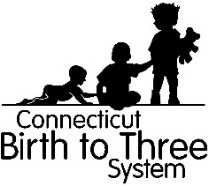 बच्चे का नाम: 		________________________________ जन्म तिथि:____________________________पालक का नाम: __________________________________________________________________________________पता: __________________________________________________________________________________________फोन नंबर: ____________________________________ ईमेल: _____________________________________________रिकॉर्ड कब नष्ट हो जाएंगे, यह निर्धारित करने वाली अपेक्षित तिथि (निकास तिथि, पात्र न होने पर मूल्यांकन तिथि): __________यह प्रपत्र और पालक अधिकार ब्रोशर इस अधिसूचना की तरह काम करते हैं कि आपके बच्चे का Birth to Three (जन्म से तीन तक) रिकॉर्ड कम से कम छह वर्षों तक रखा जाएगा।  आप छह साल की अवधारण अवधि के दौरान आवश्यकतानुसार दस्तावेजों की प्रतियां मांग सकते हैं।  अपनी प्रतियां सुरक्षित स्थान पर रखना महत्वपूर्ण है।  जिन कारणों से आपको Birth to Three दस्तावेज़ों की प्रतियों की ज़रूरत पड़ सकती है उनमें शामिल हैं:स्कूल-पूर्व पंजीकरणपब्लिक स्कूल विशेष शिक्षा सेवाएंसामाजिक सुरक्षा दिव्यांगता सेवाएंचिकित्सा मुलाकातेंयह आपकी एकमात्र सूचना है कि ऊपर सूचीबद्ध तारीख से छह वर्ष बाद आपके बच्चे का रिकॉर्ड नष्ट कर दिया जाएगा।  कृपया इसे आपके द्वारा प्राप्त किसी भी दस्तावेज़ के साथ रखें।कृपया पंक्ति 1 में आद्यक्षर करें।________ मुझे अपने अधिकारों की एक प्रति प्राप्त हुई है और Birth to Three रिकॉर्ड प्रतिधारण नीति के अनुसार मुझे अपने बच्चे के रिकॉर्ड के बारे में सूचित किया गया है।लागू होने पर ही पंक्ति 2 में आद्यक्षर करें।________ मुझे अपने बच्चे की मूल्यांकन रिपोर्ट या हमारे पूरे रिकॉर्ड की एक प्रति/मूल (अगर कार्यक्रम को अब मूल प्रति की ज़रूरत न हो) प्राप्त हुई है (एक को सर्कल करें)। मैं समझता/समझती हूं कि उपर्युक्त तारीख से कम से कम छह वर्षों तक रिकॉर्ड रखा जाएगा।मेरा रिकॉर्ड इनके द्वारा रखा जाएगा:एजेंसी का नाम:			संपर्क: :  				पता: 			फोन नंबर: 			ईमेल:  		अगर ऊपर सूचीबद्ध एजेंसी अब संचालन में न हो और आप छह वर्ष की अवधारण अवधि के दौरान अपने बच्चे के रिकॉर्ड से प्रतियों का अनुरोध करना चाहते हैं, तो कृपया 860-500-4400 पर कनेक्टिकट Birth to Three प्रणाली को कॉल करें या सहायता के लिए Birth23.org पर जाएं।यह प्रपत्र राज्य की नीति के अनुसार है; CGS § 17a-248 क्रम पर और Individuals with Disabilities Education Act (IDEA, दिव्यांगता शिक्षा अधिनियम के तहत व्यक्ति) भाग C संघीय विनियमों की धारा 303.403